Apartados de los Planes Regionales aplicables al IIEGLa participación del Instituto de Información Estadística y Geográfica del Estado de Jalisco (IIEG) en los Planes Regionales de Desarrollo radica en la provisión de información estratégica –estadística y geográfica– para la planeación del desarrollo y la toma de decisiones. El Instituto es una fuente de información y consulta permanente para las 12 regiones, siendo su responsabilidad brindar información pertinente para sustentarlos. El Artículo 13.- de la Ley de Planeación para el Estado de Jalisco y sus Municipios estipula que:“Los planes estatal, municipales y regionales y los programas de gobierno, serán elaborados tomando en cuenta en lo conducente la información que al respecto generen el Instituto de Información, el Instituto Nacional de Estadística, Geografía e Informática  y las instituciones de educación superior y de investigación, así como cualquier otra que se considere necesaria para el proceso de planeación.“La información útil para el proceso de planeación del Estado de Jalisco y sus Municipios será concentrada, sistematizada y ministrada por el Instituto de Información.”a) Nombre del plan o programa:Planes Regionales de Desarrollo.b) Tipo de Plan y/o Programa:Planes rectores e instrumentos de alineación regional con los diversos planes y programas estatales. Incluyen los objetivos y estrategias con una visión de largo plazo, así como las líneas de acción y los proyectos estratégicos de corto y mediano plazo para el desarrollo integral y sustentable de cada una de las regiones de la entidad, en función de los objetivos generales fijados en el Plan Estatal de Desarrollo.c) Objetivo que persigue:Dar sustento a cada una de las acciones y proyectos propuestos en el marco de los Subcomités Regionales de las 12 regiones en que se divide el Estado de Jalisco. d) Responsables de su ejecución, con datos de contacto:​Los responsables pueden ser localizados en el Instituto de Información Estadística y Geográfica del Estado de Jalisco:Pirules #71, Colonia Ciudad Granja, CP 45010, Zapopan, Jalisco, MEX.    (33) 37.77.17.70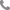 09:00 - 16:00Director General del Instituto de Información Estadística y Geográfica del Estado de Jalisco: Mtro. David Rogelio Campos Cornejo.rogelio.campos@jalisco.gob.mx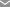 Unidad de Información Estadística Económica-Financiera: Mtro. Néstor Eduardo García Romeronestor.garcia@jalisco.gob.mxUnidad de Información de Geografía y Medio Ambiente: Mtro. Maximiano Bautista Andalón maximiano.butista@red.jalisco.gob.mx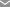 Unidad de Información Sociodemográfica: LAF. Santiago Ruiz Bastida.santiago.ruiz@ jalisco.gob.mxUnidad de Información de Gobierno, Seguridad y JusticiaMtro. Alejandro Salvador Sánchez Torresalejandrosalvador.sanchez@red.jalisco.gob.mx      ​e) Vigencia de los planes regionales:2015-2025.